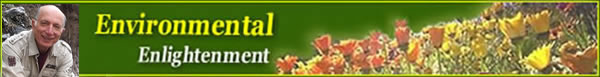 
Environmental Enlightenment #96
By Ami Adini - Reissued February 15, 2017